Nauczanie zdalne 29.03.2021 – 31.03.2021.Zabawa Puzzle• Składanie w całość pociętych kartek świątecznych. Kartki świąteczne każdy w domu ma. Należy je pociąć i złożyć w całość. Powodzenia.• Słuchanie opowiadania czytanego przez rodzica lub starsze rodzeństwo:Wiosenne Słońce tak długo łaskotało promykami gałązki wierzby, aż zaspane wierzbowe Kotki zaczęły wychylać się z pączków.− Jeszcze chwilę – mruczały wierzbowe Kotki. – Daj nam jeszcze pospać. Dlaczego już musimy wstawać?A Słońce suszyło im futerka, czesało grzywki i mówiło:− Tak to już jest, że musicie być pierwsze, bo za parę dni Wielkanoc, a ja mam jeszcze tyle roboty.Gdy na gałęziach siedziało już całe stadko puszystych Kotek, Słońce powędrowało dalej. Postukało złotym palcem w skorupkę jajka − puk, puk! I przygrzewało mocno.− Stuk, stuk! – zastukało coś w środku jajka i po chwili z pękniętej skorupki wygramolił się malutki Kurczaczek.Słońce wysuszyło mu piórka, na głowie uczesało mały czubek i przewiązało czerwoną kokardką.− Najwyższy czas – powiedziało. – To dopiero byłby wstyd, gdyby Kurczątko nie zdążyło na Wielkanoc.Teraz Słońce zaczęło się rozglądać dookoła po łące, przeczesało promykami świeżą trawę, aż w bruździe pod lasem znalazło śpiącego Zajączka. Złapało go za uszy i wyciągnęło na łąkę.− Co się stało, co się stało? – Zajączek przecierał łapką oczy.− Już czas, Wielkanoc za pasem – odpowiedziało Słońce – a co to by były za święta bez wielkanocnego Zajączka? Popilnuj Kurczaczka, jest jeszcze bardzo malutki, a ja pójdę obudzić jeszcze kogoś.− Kogo? Kogo? – dopytywał się Zajączek, kicając po łące.− Kogo? Kogo? – popiskiwało Kurczątko, starając się nie zgubić w trawie.− Kogo? Kogo? – szumiały rozbudzone wierzbowe Kotki.I wtedy Słońce przyprowadziło do nich małego Baranka ze złotym dzwoneczkiem na szyi.− To już święta, święta – szumiały wierzbowe Kotki, a Słońce głaskało wszystkich promykami, nucąc taką piosenkę:− W wielkanocny poranekdzwoni dzwonkiem Baranek,a Kurczątko z Zajączkiempodskakuje na łące.Wielkanocne Kotki,robiąc miny słodkie,już wyjrzały z pączka,siedzą na gałązkach,kiedy będzie Wielkanoc,wierzbę pytają.• Rozmowa na temat opowiadania.− Dlaczego słonko obudziło wierzbowe kotki?− Jakie zwierzątka potem obudziło?− Dlaczego słonko obudziło zajączka i baranka?• Oglądanie wierzbowych gałązek z baziami, głaskanie ich, wyjaśnianie ich nazwy bazie – kotki.Wierzbowe gałązki z baziami.• Kolorowanie wybranego rysunku: kurczątka, baranka, zajączka lub gałązki z wierzbowymi baziami. Rysunki: kurczątka, baranka, zajączka lub gałązki z wierzbowymi baziami, kredki. 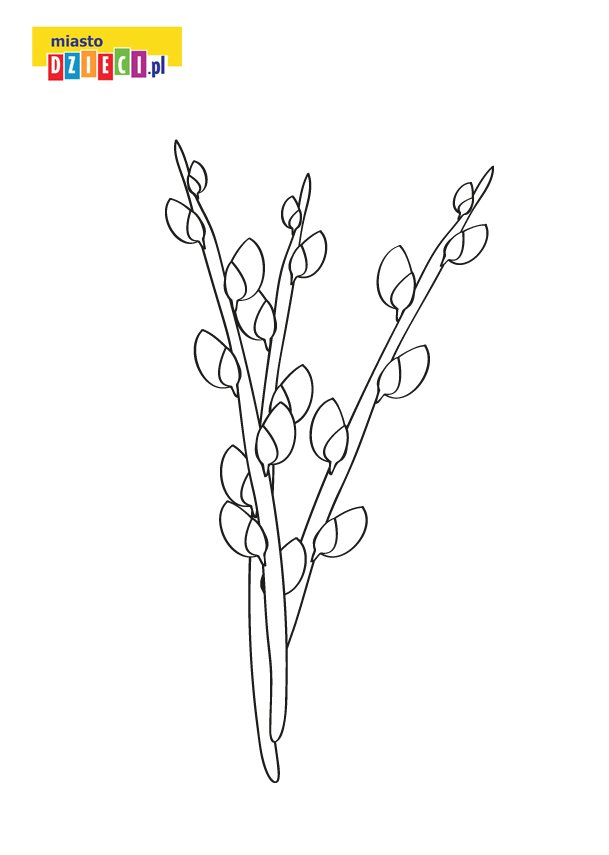 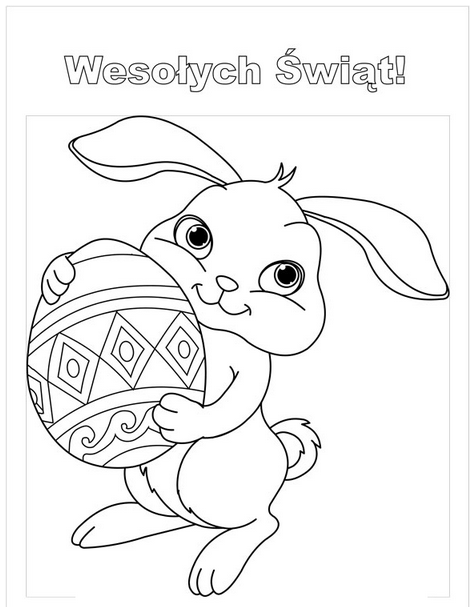 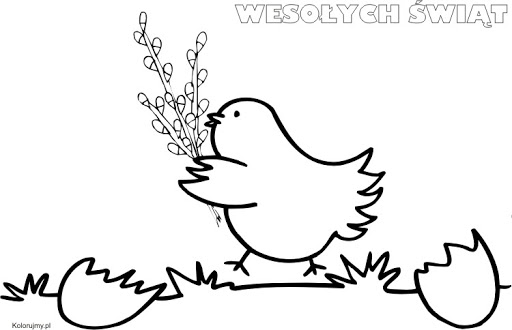 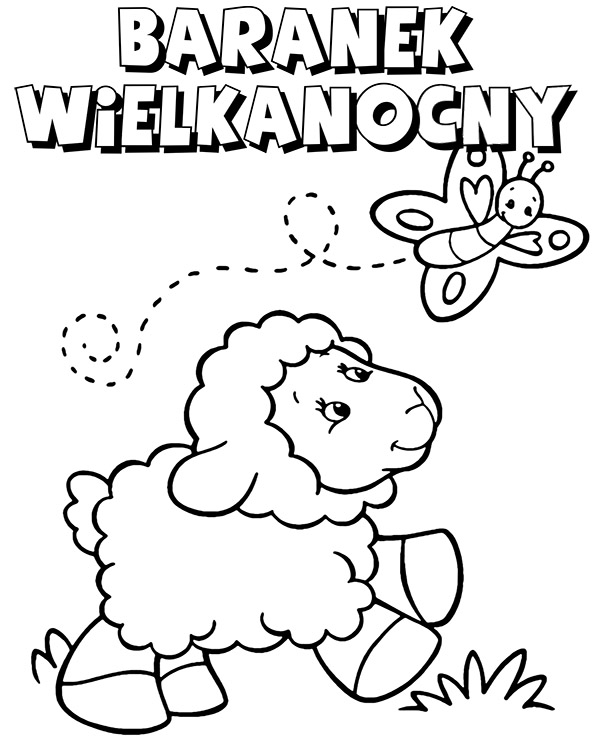 Kolejna praca to wykonanie zadań w kartach pracy . Po kolei, dokładnie, starannie. Karta pracy cz.3 s.63, 64,65,66.Oprócz tego sześciolatki ćwiczą pisanie poznanych literek uzupełniając ćwiczenia w książeczce Litery i liczby.Dla chętnych dzieci praca plastyczna.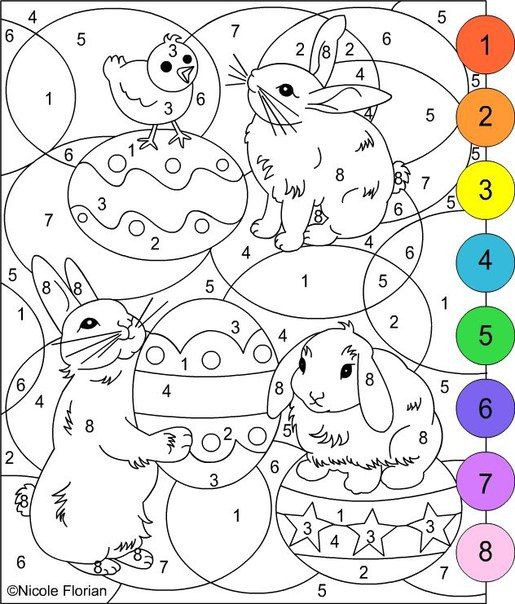 